MINISTERE DE L’ENSEIGNEMENT SUPERIEUR           							   REPUBLIQUE DU MALIET DE LA RECHERCHE SCIENTIFIQUE	                  							Un Peuple - Un But - Une Foi                   *********************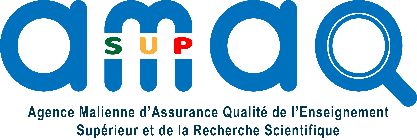 FORMULAIRE DE CANDIDATURECe formulaire sert à recueillir les informations nécessaires pour participer à l’appel à candidatures. Veuillez-vous assurer que toutes les informations concernant votre identité, vos diplômes, votre domaine de spécialisation ou d’expertise ainsi que vos expériences dans l’enseignement supérieur et la recherche scientifique sont incluses dans ce formulaire et que les documents justificatifs sont fournis comme demandé.I. IdentitéI. IdentitéI. IdentitéI. Identité1. Civilité2. Prénom3. Nom4. Date de naissance5. Nationalité6. Adresse personnelle7. Ville/province8. Pays9. Adresse électronique10. Téléphone personnelII. Type de candidatII. Type de candidatII. Type de candidatII. Type de candidat1. Enseignant-chercheur / Chercheur1. Enseignant-chercheur / Chercheur2. Professionnel2. Professionnel1. Enseignement-chercheur / Chercheur1. Enseignement-chercheur / Chercheur1. Enseignement-chercheur / Chercheur1. Enseignement-chercheur / Chercheur1.1. Titre de la thèse de doctorat1.2. Discipline(s)1.3. Nom et lieu de l’université et/ou l’école doctorale de délivrance1.4. Date de délivrance1.5. Titre du mémoire de DEA/Master1.6. Discipline(s)1.7. Nom et lieu de l’université /l’école / l’institut1.8. Date de délivrance1.9. Domaines REESAO de rattachement1.9. Domaines REESAO de rattachement1.9. Domaines REESAO de rattachement1.9. Domaines REESAO de rattachementSciences de la Santé   Sciences et Technologies Sciences Agronomiques Sciences Économiques et de Gestion Sciences Juridiques, Politiques et de l’Administration  Sciences de l’Homme et de la Société. Lettres, Langues et Arts Sciences de l’Éducation et de la Formation 1.10. Domaine(s) de spécialisation ?1.11. Université ou établissement de rattachementNom de l’université / faculté / département ou laboratoire GradeFonction actuelleStatut (permanent ou vacataire)Ancienneté (nombre d’années de présence)Adresse professionnelleVillePaysAdresse électroniqueTéléphone professionnel1.12. Expériences dans l’enseignement supérieur et la recherche scientifiqueAvec quelle(s) autres institution(s) d’enseignement supérieur et de recherche scientifique (IESR) malienne(s) avez-vous eu des relations contractuelles au cours des cinq (5) dernières années ?Quelle(s) période(s) ?Quelle(s) activité(s) ?Dans quelle(s) IESR avez-vous participé à des jurys de soutenances, à des séminaires, des conférences, etc. au cours des cinq (5) dernières années ?Quelle(s) période(s) ?Quelle(s) activité(s) ?Êtes-vous ou avez-vous été membre d’organes au sein d’une IESR (Conseil d’Administration, conseils divers, etc.) ? Si Oui :Quelle(s) IESR(s) ?Quelle(s) période(s) ?Quel(s) organe(s) ?2. Professionnel2. Professionnel2. Professionnel2. Professionnel1.1. Diplôme le plus élevé (Doctorat, Master, Licence,…..)1.2. Discipline(s)1.3. Nom et lieu de l’université, école ou institut de délivrance1.4. Date de délivrance1.5. Titre de la thèse et/ou du mémoire de DEA/Master (le cas échéant)1.6. Discipline(s)1.7. Nom et ville de l’université / l’école / l’Institut1.8. Date de délivrance1.9. Domaines d’activité1.9. Domaines d’activité1.9. Domaines d’activité1.9. Domaines d’activitéFonctionnement de l’État et services connexesGestion , comptabilité, finance…) Soins médicaux, hygiène et activités assimilées  Bureau d’études  Agriculture, élevage et pêcheCréation littéraire et artistiqueConstruction bâtiments, ponts et voies routières……. Autre (à préciser)1.10. Profession/Expertise ?1.11. Entreprise/Organisation/Service employeurNom de l’entreprise/organisation /service employeurCorps/GradeFonction actuelleStatut (Salarié / Non salarié)Ancienneté (nombre d’années de présence)Adresse professionnelleVillePaysAdresse électroniqueTéléphone professionnel1.12. Expériences dans l’enseignement supérieur et la recherche scientifiqueAvec quelle(s) institution(s) d’enseignement supérieur et de recherche scientifique (IESR) malienne(s) avez-vous eu des relations contractuelles au cours des cinq (5) dernières années ?Quelle(s) période(s) ?Quelle(s) activité(s) ?Dans quelle(s) IESR avez-vous participé à des jurys, des soutenances, à des séminaires, des conférences, etc. au cours des cinq (5) dernières années ?Quelle(s) période(s) ?Quelle(s) activité(s) ?Êtes-vous ou avez-vous été membre d’organes au sein d’une IESR (Conseil d’Administration, conseils divers, etc.) ? Si Oui :Quelle(s) IESR(s) ?Quelle(s) période(s) ?Quel(s) organe(s) ?De quelle(s) IESR votre entreprise/organisation/service a accueilli des stagiaires au cours des cinq (5) dernières années ?Je soussigné(e), …………………….(Prénoms et nom de famille) déclare avoir pris connaissance des conditions de l’appel à candidatures pour la constitution d’une banque d’experts évaluateurs auprès de l’Agence Malienne d’Assurance Qualité de l’Enseignement Supérieur et de la Recherche Scientifique (AMAQ-SUP) et fais acte de candidature en tant qu’expert évaluateur pour l’année académique 2023-2024.Je soussigné(e), …………………….(Prénoms et nom de famille) déclare avoir pris connaissance des conditions de l’appel à candidatures pour la constitution d’une banque d’experts évaluateurs auprès de l’Agence Malienne d’Assurance Qualité de l’Enseignement Supérieur et de la Recherche Scientifique (AMAQ-SUP) et fais acte de candidature en tant qu’expert évaluateur pour l’année académique 2023-2024.Je soussigné(e), …………………….(Prénoms et nom de famille) déclare avoir pris connaissance des conditions de l’appel à candidatures pour la constitution d’une banque d’experts évaluateurs auprès de l’Agence Malienne d’Assurance Qualité de l’Enseignement Supérieur et de la Recherche Scientifique (AMAQ-SUP) et fais acte de candidature en tant qu’expert évaluateur pour l’année académique 2023-2024.Je soussigné(e), …………………….(Prénoms et nom de famille) déclare avoir pris connaissance des conditions de l’appel à candidatures pour la constitution d’une banque d’experts évaluateurs auprès de l’Agence Malienne d’Assurance Qualité de l’Enseignement Supérieur et de la Recherche Scientifique (AMAQ-SUP) et fais acte de candidature en tant qu’expert évaluateur pour l’année académique 2023-2024.Fait à Le ………………./………………./…2023………………./………………./…2023………………./………………./…2023SignaturePrénom et Nom